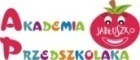 HARMONOGRAM ZAJĘĆ DODATKOWYCH
W ROKU SZKOLNYM 2018/2019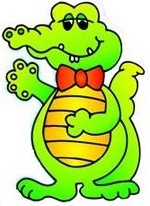 GRUPA KROKODYLKI 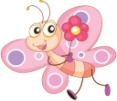 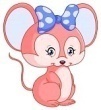 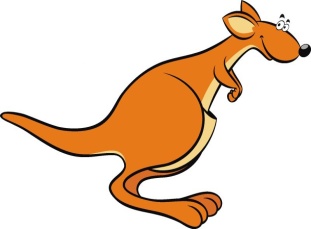        GRUPA KANGURKI 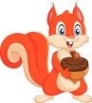 PONIEDZIAŁEKWTOREKŚRODACZWARTEKPIĄTEK11:15-11:45PLAY WITH MECERAMILANDIA 10:30-11:15 (zgodnie z terminarzem)13:00-13:30MALI ODKRYWCY (zgodnie z terminarzem)13:30-14:00PLAY WITH METANIEC 
Z GWIAZDAMIKULINARNIE  
i MANUALNIE(zgodnie z terminarzem)PLAY WITH ME14:00-14:30DRUŻYNA KANGURA14:30-15:00LOGO GRATKAMAGIA TEATRUBUENOS DIASJAK LECI ATLECI ?15:00-15:30PLAY WITH MEPLAY WITH MEPONIEDZIAŁEKWTOREKŚRODACZWARTEKPIĄTEK11:24-12:15PLAY WITH MECERAMILANDIA 11:15-12:00 (zgodnie z terminarzem)13:00-13:30PLAY WITH MEKULINARNIE  
i MANUALNIE(zgodnie z terminarzem)PLAY WITH ME13:30-14:00DRUŻYNA KANGURAMALI ODKRYWCY (zgodnie z terminarzem)14:00-14:30LOGO GRATKAMAGIA TEATRUTANIEC 
Z GWIAZDAMI14:30-15:00PLAY WITH MEPLAY WITH ME15:00-15:30BUENOS DIASJAK LECI ATLECI ?